Publicado en CDMX el 20/06/2022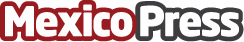 Aumenta consumo de té verde en los mexicanos: Juan Carlos CanteEl té es la segunda bebida más consumida después del agua en el mundo y en México sus ventas crecen exponencialmente, quizás por los múltiples beneficios que brinda. Mejoría en la función cerebral, pérdida de grasa, disminución en el riesgo de padecer cáncer y muchos másDatos de contacto:Adriana Mendoza5628391958Nota de prensa publicada en: https://www.mexicopress.com.mx/aumenta-consumo-de-te-verde-en-los-mexicanos Categorías: Nacional Nutrición Industria Alimentaria Consumo http://www.mexicopress.com.mx